FRANCINE HONEY
International Award-Winning Americana-Alt-Country-Singer/Songwriter & Artist 

‘I’M COMING HOME’
FROM THE UPCOMING ALBUM “UNFINISHED BUSINESS”
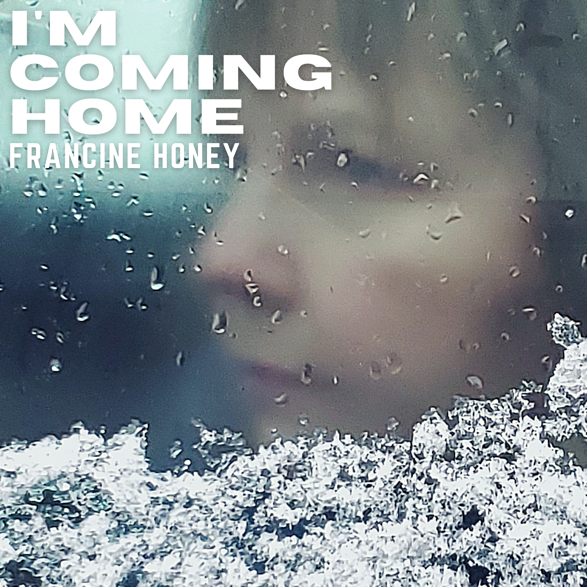 Blurb 1: "I'm Coming Home" is as hauntingly beautiful, mysterious and hopeful as driving on a snowy road towards home.  The journey is but through our isolation, there is the promise of home.  This is the song people will cry to in 2021 grieving the losses of late – ERIC…INSPIRED BY YOUR WORDS…SHOULD WE MAKE THIS A QUOTE AND A BY-LINE?!Blurb 2: We have all been suffering such loneliness and despair and winter is a sign of more isolation ahead echoed by nature in the wintertime.  We all long for the day when we can say Good-bye to that lone coyote howling in our winter and get to the warmth of home.    Blurb 3: Loneliness has been here long enough, symbolized by the lone coyote.  At some point you need to say good-bye to that loneliness and embrace those around you.  Those that are your HOME.  This song embodies the decision and journey to get to your HOME.  There might be a long road ahead but the reward is great and the journey an important one.  May your journey HOME be fruitful.What started as a request to sing a song at a concert for a songwriting friend ended up becoming a song that Honey couldn’t get out of her head.  The hauntingly beautiful melody and lyric laced with the promise of home at the end of a long journey through loneliness.  One of two songs that Honey has recorded that she has not had a hand in penning.  “I would wake up with ‘I’m Coming Home’ in my head for months after that magical night singing the newly penned song by songwriting friend Joy Newby asked me to sing at a villa in Tuscany at the end of a songwriting retreat along with Verlon Thompson.  I was so touched that Joy heard me singing this song that I fell in love with”, says Honey remembering that night in Oct 2017.  “Joy and I co-wrote another song together and when I was going to record it in the studio, I asked Joy if I could record her song “I’m Coming Home”.  It was meant to be released with the album due out in 2021, however, with the pandemic still ahead of us, I kept hearing people say “It’s going to be a long winter ahead” with all of us being asked to stay indoors and isolate from each other.  The song came back and it’s message of hope so I decided to release it as a single now because of its message and the winter of isolation we have ahead of us. I think we all need a glimmer of hope in the promise of being able to go home and be with those we love at the end of our isolation and sacrifice and I hope this song does that for those that hear it”, says Honey of the new single “I’m Coming Home”
 
Cut, as always, in Nashville with GRAMMY-nominated producer Neilson Hubbard (Mary Gauthier, John Prine, Jason Isbell) and a roster of first-call players, “I’m Coming Home”  is the 5th single being released from her upcoming (fifth) album set for release this year. For Francine Honey, her own journey through life's changes has been years in the making. Although she's been making music since childhood, Honey never dreamed of making it a career. Instead, she studied math and computers, got married, had kids and worked as a project manager. Her life seemed perfect. Then a near-simultaneous breakup and job loss forced her to relocate, find a new career and raise a family alone. Music went on the back burner; she never stopped writing, but songs went unfinished. “I finally realized I had stories to share, and there was still an opportunity for me to at least try and turn my musical hobby into my profession.” 
 
So, she left her full time job in 2013 to pursue music full-time under her maiden name Francine Leclair. Along the way, the down-to-earth artist has displayed extraordinary dedication to her craft. She self-produced her 2008 debut album An Ordinary Woman in her living room. It was followed in 2014 by Re-Drawn, produced by Lang Bliss in Nashville. In 2015, she re-recorded many of her early songs for the EP An Ordinary Woman (In Studio) with Mark Plancke of SharkTank Productions in Windsor, ON. Honey took a few years to work on her craft, studying, exploring and chasing her sound.
 
In 2018, she began working with GRAMMY-nominated producer Neilson Hubbard in Nashville, TN. Honey recorded her full-length album to be continued… live off the floor in six days. to be continued… has received critical acclaim internationally, and her song “Stay” was a finalist in the 2018 International Songwriting Competition in two categories; Honey’s songwriting was recognized from more than 19,000+ entries around the world, receiving semi-finalist nominations in both the Americana and Blues categories. In addition, “Stay” was a semi-finalist in the 2018 Canadian Songwriting Competition (Folk/Singer/Songwriter). The Austin Songwriting Group in Texas awarded her first-place honours in the Country category for “Stay” and first place in the Singer-Songwriter category for “Can’t Break Through To You” in April 2020, along with five other song placements including third-place honours for “I Carry On” in the Inspirational category.
 
Honey’s music has received critical acclaim and sees airplay on CBC, Radio-Canada, BBC, AM800, CTV, SiriusXM, Folk Roots Radio, and more across Canada, the US, UK, Germany, Australia and the Netherlands. Her over 20k+ fans are from all corners of the world. She performs regularly on-line with her series “Honey In Your Coffee” and streams almost every live venue performance.  Most recently, her song and video “Snowflakes On My Eyelashes” garnered over 1.5 million views and the video for “Snowflakes On My Eyelashes” was a finalist in the UK Songwriting Contest.
 
As a graduate of the Berklee College  ‘Music Professional Singer-Songwriter Certificate Program’, Honey regularly makes the nine-hour drive from Ontario, Canada, to song-writing retreats in Nashville, where she has been mentored by icons like Beth Nielsen Chapman (who contributes backup vocals to Honey's “Snowflakes On My Eyelashes”), Mike Reid (I Can't Make You Love Me), Mary Gauthier (Mercy Now), Verlon Thompson (Boats to Build), Gretchen Peters (Independence Day) and Jonatha Brooke (Put the Gun Down). She is a member of the Americana Music Association, Songwriter's Association of Canada (SAC), Nashville Songwriter's Association International, and Canadian Country Music Association, and co-ordinates the SAC’s Leamington & Windsor Regional Writer's Group, mentoring other songwriters. 
 
Honey has showcased at the Texas Songwriters Symposium four years in a row, NSAI Tin Pan North Festival, Hugh’s Room, the WinterFolk Blues and Roots Festival in Toronto, the Kingsville Folk Music Festival and the Folk Music Ontario conference. Her music and songwriting have not only taken her through Canada and the U.S but to the U.K., Switzerland and Italy.
 
Honey continues to co-write with other artists, aiming to have her music recorded by fellow performers and licensed for TV. "But really, I just want to keep going, writing better songs. I'm finally a songwriter and I know I'll do this the rest of my life.”
 
“I’m Coming Home” is available now. 

Read more about what critics have been saying about Francine Honey...
NEW FROM CAN’T PRESS RESET/2020 VISION RELEASE – SEE MY PRESS PAGE TO CHOOSE WHICH ONES MIGHT BE GOOD TO FEATURE: Example“ Strutting forth from the silence on the back of a slightly countrified groove, this up and coming crossover singer/songwriter laments the losses of 2020 with a bright, stirring command of the harmony in this track and, for critics like myself, she makes it all the more difficult to dismiss her sound as a passing fancy.”   ….INDIESHARK PICK OF THE WEEK “….her voice is truly an entity that takes over the spotlight...an instant favorite….a gem of a song…" VENTS"This is real artistry in action...a song that demonstrates the creative wit and wisdom of its creator too brilliantly to be ignored….Honey is creating her own twist on a new sound...her trajectory is pointed towards stardom... ”INDIEPULSE “…brilliant...a strong voice and exceptional instrumentation… “ROADIE MUSIC (Brazil)ERIC: There are others North American and  internationally.  I don’t know which ones to pick so please have a lookFROM THE CAN’T PRESS RESET PRESS RELEASE

“...Steeped in Americana and mild singer/songwriter themes, “...a musician clearly on the verge of breaking through the mainstream...She’s onto another winning formula here."
GASHOUSE RADIO

“...the perfect cocktail of tonality...an enticing collaboration...Honey’s delivery is smooth…”
THE INDIE SOURCE 

"Francine Honey is an artist that needs to be on your radar….she’s got a way of owning the attention of anyone within earshot of her harmonies.”
SKOPE
 
“Honey doesn’t need any bells and whistles when she sings; she’s got her voice...melodic gold…”
VENTS MAGAZINE 
  
“...Honey texturizes every word of the lyrics with a melodic fragility that is breathtaking in a track like this one."
ENTERTAINMENT EYES

“...entrancing new single…”
CONVERSATIONS ABOUT HER
 
“..gritty, yet dreamy, with her own unique take on the folk/country genres."
FROM THE STRAIT
  
“...not only thought-provoking but well-executed and passionate...she is well-respected and well-received by multiple nations that play her music on the radio."
GRUNGECAKE
  
"….a slinky sensual listen with a ton of sass…. Honey exudes an honesty in her singing and writing and it's easy to see why she has won so many awards in her songwriting journey."
STACCATOFY

"Francine Honey has labored mightily to perfect her art and we reap the rewards with every track on her third release."
THE MUSIC REVIEWS
 
“..a strong singer/songwriter sensibility far outside the purview of many of her peers and contemporaries...brimming over with wisdom and..freewheeling musical spirit."
INDIESHARK MUSIC

“...particularly thoughtful and well constructed arrangements.."
INDIE MUSIC REVIEW
 
“..a rich, welcoming adventure for those who who embrace pensive, cautious and gorgeous songwriting.”
TAKE EFFECT REVIEWS
 
“..a modern sound with rough and ready traditionalist country ...Honey’s voice holds everything to together with a zesty performance."
INDIEBAND GURU
 
“...heartfelt, inspired original lyrics...freewheeling and full of life.."
NEUFUTUR
 
“...infectious from the moment that it touches down...you could definitely make the case for this being the most accessible Canadian country album of the year."
GASHOUSE RADIO
 
“...a signature all its own...Americana is a popular subgenre in modern music, to be sure, but practitioners the caliber of Francine Honey are a breed apart."
RAZORFISH

"...all of the adrenaline of a raging bar band fueling a crowd of excitable cowboys and ramblers looking to dance the night away…. wistful harmonies that ache with a yearning that is anything but disingenuous."
INDIEPULSE MUSIC
 
"Another exceptional musical export from the Great White North...an authentic and individualistic interpreter of Americana…”
REVIEWFIX
 
“...an endearing old world charm that is far from the plasticity of the mainstream….Honey’s vocals undisputedly steal the show."
IMAAI
 
“...amazingly tender vocal stylings...Honey is going places fast.."
MUSIC EXISTENCE
 
“...Honey is in the primetime now, and this is her very best work yet…"
INDIE MUSIC REVIEWS
 
“...a strong contender for best video and single of the year."
MOBANGELES
 
“...spellbinding ballads...Canadian country music simply doesn’t get much better than what this skillful songwriter has done in her new record’s eleven engaging songs."
VENTS

“...appealing and uncomplicated.."
SKOPE
 
“..a rousing country tune ...This one will get your boots on the dance floor.”
LA MUSIC CRITIC/INDIE VOICE
 
“…a wonderful calling card for a talented and schooled musician on the move.”
CHALKED UP REVIEWS